Schulungsunterlagen FahrdienstProjekt- und Kundendaten:Checkliste:Bemerkungen:Benutzerhandbuch und SchulungsunterlagenFahrdienst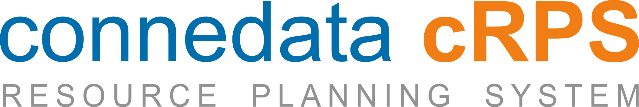   InhaltsangabeFahrdienst	31. Fahrzeuge	42. Texte	53. Fahrberichte	6  Fahrdienst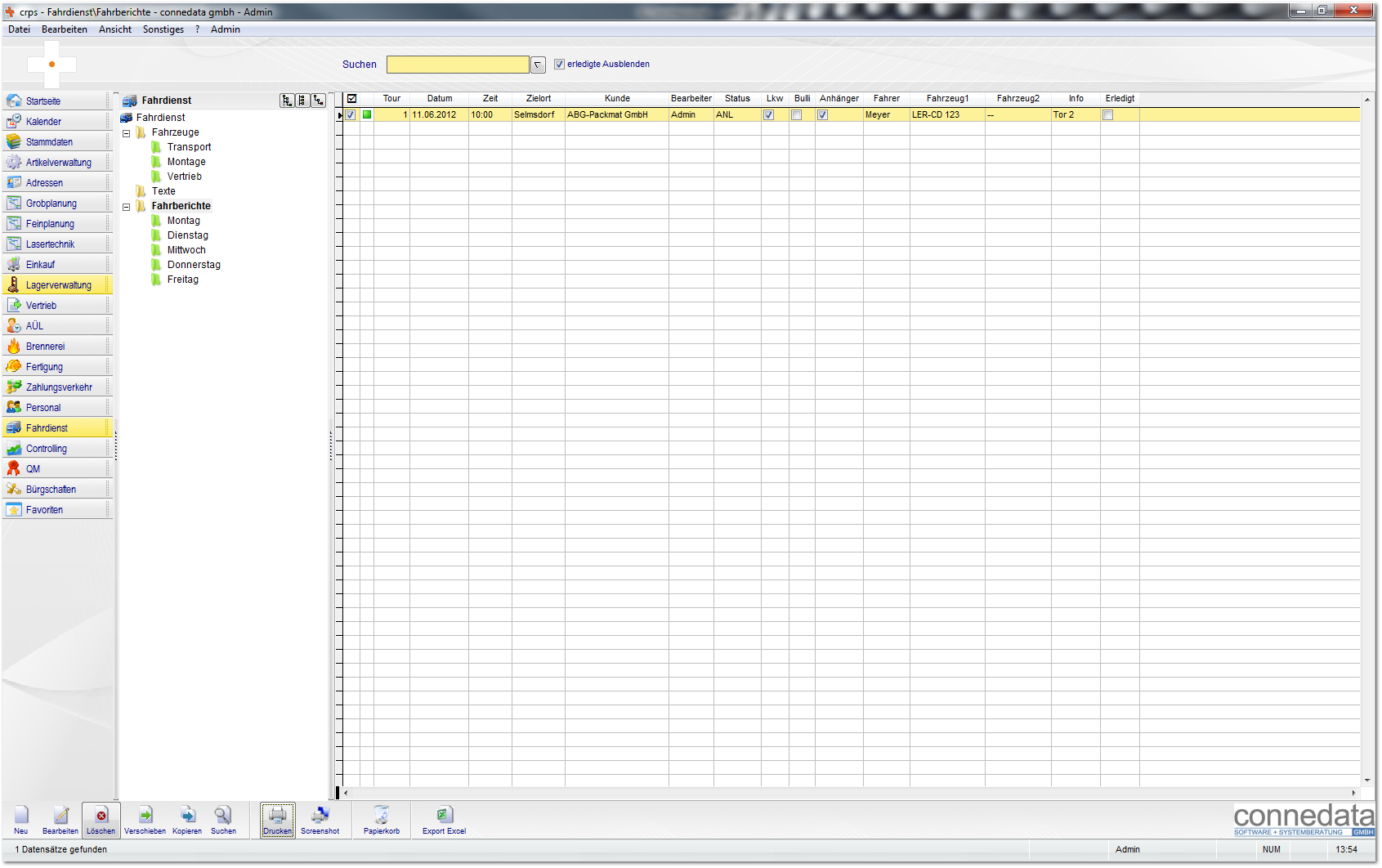 Der Fahrdienst dient zur Fahrzeugverwaltung und Tourenplanung für betriebsinterne Fahrzeuge.  1. Fahrzeuge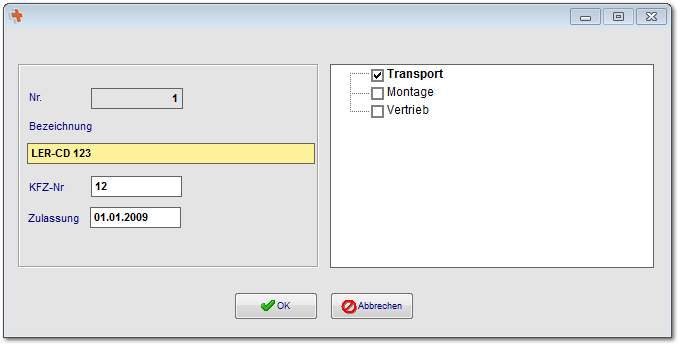 Legen sie im Bereich Fahrzeuge die Zulassungen und Kennzeichen mit Inventarnummer (KFZ-Nr.) an.  2. Texte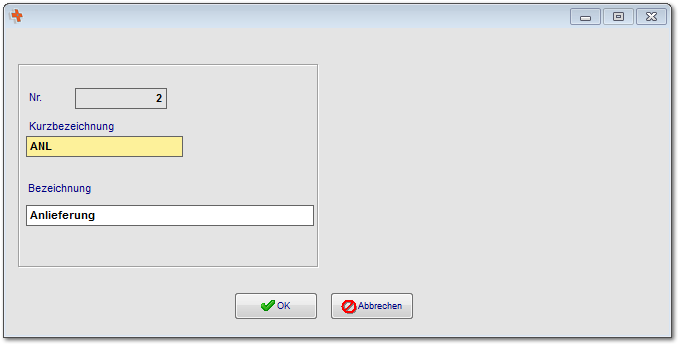 Verwalten sie hier die Texte für Anlieferung und Abholung vom Kunden.  3. Fahrberichte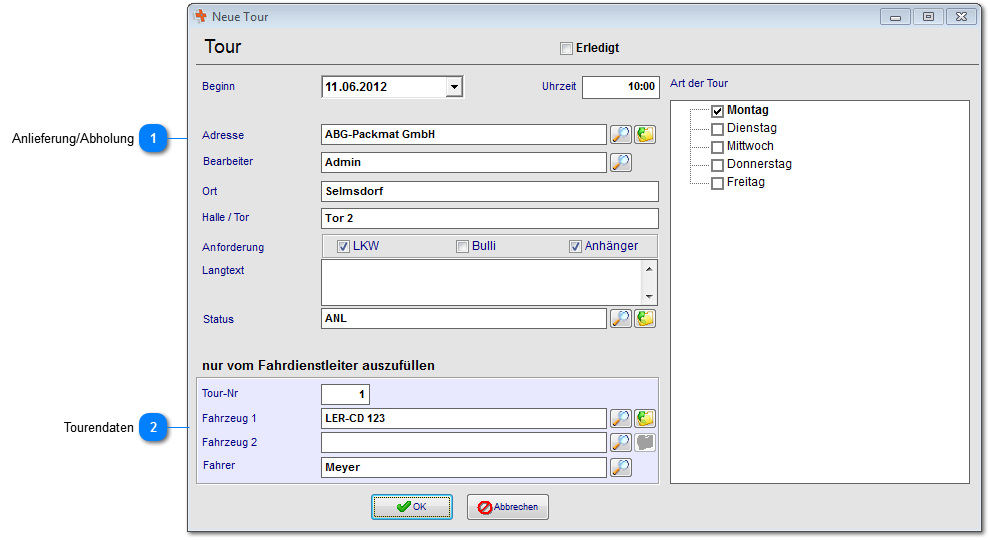 Anlieferung/Abholung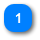 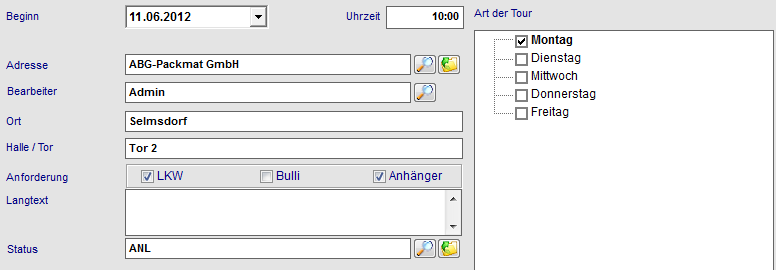 Geben sie hier für die jeweilige Kategorie (Ordner der Baumstruktur) z. B. Montag den Fahrzeugbedarf an.Tourendaten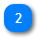 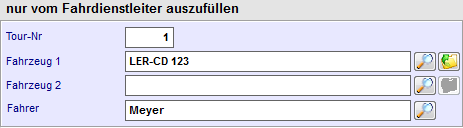 Der Fahrdienstleiter (Projektleiter mit Berechtigungen) gibt die Fahrzeuge, Anhänger und Fahrer frei.Notizen___________________________________________________________________________________________________________________________________________________________________________________________________________________________________________________________________________________________________________________________________________________________________________________________________________________________________________________________________________________________________________________________________________________________________________________________________________________________Unterschriften zur Kenntnisnahme._____________________________		_____________________________Datum:						Datum: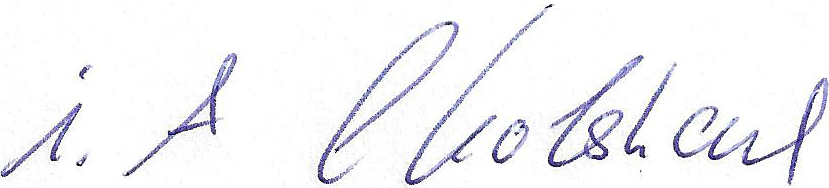 _____________________________		_____________________________Kunde				 			connedata GmbH							Software+SystemberatungUnternehmen:Anschrift:Projektverantwortliche(r):Telefon / E-Mail:Besprechungstermin:Teilnehmer:erfolgt 
am:versendet am:erhalten am: archiviert am:Schulung Artikel:Schulungsunterlagen ausgegeben:Schulung Beurteilungsbogen: